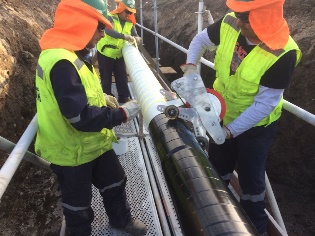 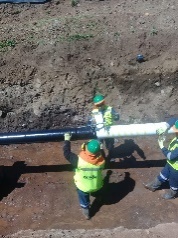 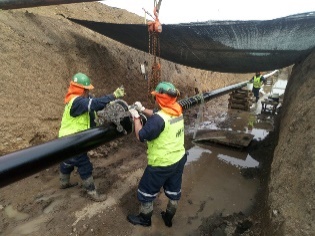 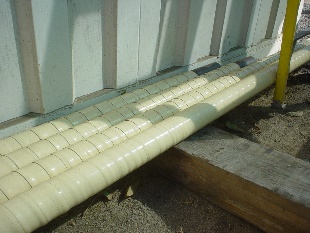 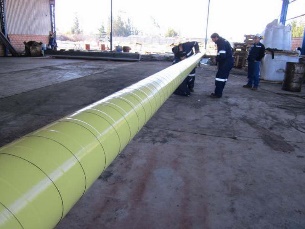 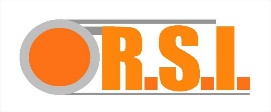           Mandante:	Emalco filial ENAP    				Mandante:	Emalco fiial ENAP	Ubicación:	Planta Linares					Ubicación:	Planta Maipú         Esquema:	Polypipe 413					Esquema:	Polypipe 665         Contratista:	K2						Contratista:	NIT	Mandante:	Sonacol					Mandante:	ENAP 	Ubicación:	Planta Maipú					Ubicación:	Bío Bío         Esquema:	Polypipe 310					Esquema:	Polypip 665 y 413		Contratista:	Sonacol					Contratista:	Servicios Industriales	Mandante:	Colbún						Mandante:	Minera Collahuasi	Ubicación:	Coronel					Ubicación:	Iquique	Esquema:	Polypipe 660					Esquema:	Polypipe 665	Contratista:	Tecnimont					Contratista:	Santos CMI	Mandante:	Minera Los Pelambres				Mandante:	ARIZTIA	Ubicación:	Salamanca					Ubicación:	El Paico Stgo	Esquema:	Polyroof 850					Esquema:	Polyroof 850	Contratista:	Bechtel					Contratista:	EDESSA	Mandante:	ENDESA					Mandante:	ABASTIBLE	Ubicacón:	Coronel					Ubicación:	Planta Lenga	Esquema:	Polypipe 660					Esquema:	Polypipe 665	Contratsta:	TECSA						Contratista:	CAVCO	Mandante:	SONACOL					Mandante:	ENAP	Ubicación:	Casa Blanca					Ubicación:	Talcahuano	Esquema:	Polypipe 413					Esquema:	Polypipe 665	Contratista:	COMSA					Contratista:	Constructora Aconcagua	Mandante:	Minera Los Pelambres				Mandante:	Minera Escondida	Ubicación:	Salamanca					Ubicación:	Antofagasta	Esquema:	Polypipe 310 y PXME60			Esquema:	Polypipe 413		Contratista:	UNITED					Contratista:	UNITED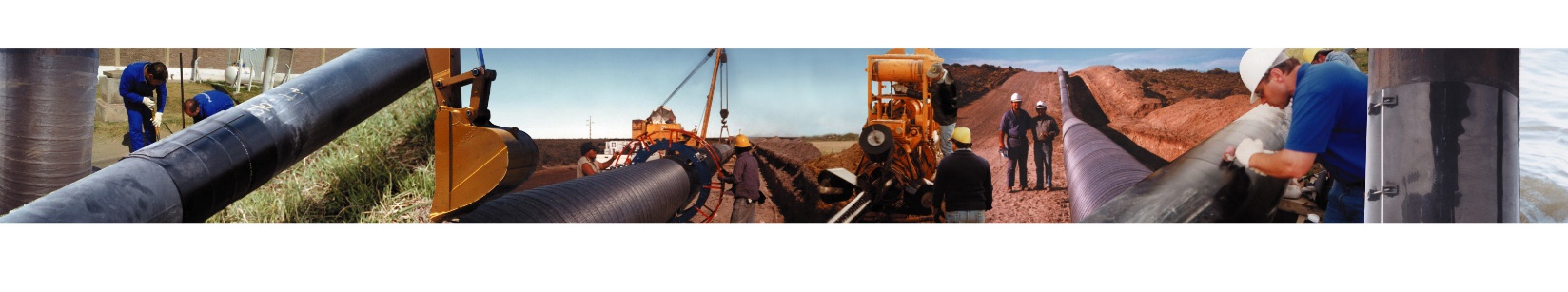 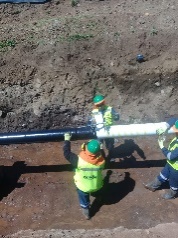 	Mandante:	ENDESA					Mandante:	EMALCO filial ENAP	Ubicación:	Coronel					Ubicación:	Planta Linares	Esquema:	Polypipe 660					Esquema:	Polypipe 665		Contratista:	COMSA SA					Contratista:	NIT	Mandante:	CMPC						Mandante:	CELULOSA ARAUCO	Ubicación:	Osorno					Ubicación:	Constitución	Esquema:	Polypipe 665					Esquema:	Polypipe 660		Contratista:	BASH						Contratista:	SALFA	Mandante:	VIAL MDP					Mandante:	ENDESA	Ubicación:	Teno						Ubicación:	Coronel	Esquema:	Polypipe 665					Esquema:	Polypipe 660		Contratista:	BASH						Contratista:	SALFA	Mandante:	ENAP Aconcgua				Mandante:	METROGAS	Ubicación:	Con Con					Ubicación:	Parque Los Reyes Santiago	Esquema:	Polypipe 660					Esquema:	Polypipe 413		Contratista:	CATOX						Contratista:	BME ANDINA	Mandante:	RPC 						Mandante:	CRISTALERIAS CHILE	Ubicación:	Con Con					Ubicación:	Llay-Llay	Esquema:	Polypipe 665					Esquema:	Polypipe 665		Contratista:	ALTI						Contratista:	ECHEVERRIA IZQUIERDO	Mandante:	CMPC 						Mandante:	ESCONDIDA LAGUNA SECA	Ubicación:	Coronel					Ubicación:	II región	Esquema:	Polypipe 660					Esquema:	Polypipe 665		Contratista:	ITALMETAL					Contratista:	ATARS ( contratista de Bechtel)	Mandante:	CMPC 						Mandante:	ESCONDIDA LAGUNA SECA	Ubicación:	Coronel					Ubicación:	II región	Esquema:	Polypipe 660					Esquema:	Polypipe 665		Contratista:	ITALMETAL					Contratista:	ATARS ( contratista de Bechtel)	Mandante:	CMPC 						Mandante:	HIFIMA	Ubicación:	Maule						Ubicación:	II región	Esquema:	Polypipe 413					Esquema:	Polypipe 660		Contratista:	SYM						Contratista:	SALFA	Mandante:	ENAP 						Mandante:	COPEC	Ubicación:	Teno						Ubicación:	Calbuco	Esquema:	Polypipe 665					Esquema:	Polypipe 515		Contratista:	NIT						Contratista:	IMANTRA	Mandante:	GENER 					Mandante:	CAP	Ubicación:	Mejilones					Ubicación:	Vallenar	Esquema:	Polypipe 310					Esquema:	Polypipe 413		Contratista:	BECAT						Contratista:	DSD	Mandante:	CODELCO 					Mandante:	GERDAU AZA	Ubicación:	ANDINA					Ubicación:	Santiago	Esquema:	Polypipe 660					Esquema:	Polypipe 660	         Contratista:	Besalco					Contratista:	MPL	Mandante:	CMPC 						Mandante:	SONACOL	Ubicación:	Valdivia					Ubicación:	Con-Con a Maipú	Esquema:	Polypipe 413, 660 y 515			Esquema:	Polypipe 413	         Contratista:	MAPRO					Contratista:	COMSA	Mandante:	ENAP 						Mandante:	CODELCO	Ubicación:	San Fernando					Ubicación:	El Salvador	Esquema:	Polypipe 665					Esquema:	Polypipe 310	         Contratista:	ERIFOR					Contratista:	OGM	Mandante:	SONACOL 					Mandante:	SK	Ubicación:	Rosario					Ubicación:	Santiago	Esquema:	Polypipe 310					Esquema:	Polypipe 665	         Contratista:	ERIFOR					Contratista:	Granallados B&R	Mandante:	ENAP 						Mandante:	ENAP	Ubicación:	Linares					Ubicación:	Quintero	Esquema:	Polypipe 665					Esquema:	Polypipe 665	         Contratista:	INGEMECANIC				Contratista:	ERRES	Mandante:	ENAP 						Mandante:	ENAP	Ubicación:	Talcahuano					Ubicación:	Magallanes	Esquema:	Polypipe 665					Esquema:	Polypipe 413	         Contratista:	CAVCO					Contratista:	INGEMETAL	Mandante:	ENAP 						Mandante:	ENAP	Ubicación:	Con-Con					Ubicación:	Magallanes	Esquema:	Polypipe 665					Esquema:	Polypipe 660	         Contratista:	TECNOVALVE					Contratista:	ATARS	Mandante:	ARIZTIA 					Mandante:	SONACOL	Ubicación:	Arica						Ubicación:	Rosario	Esquema:	Polypipe 665					Esquema:	Polypipe 413	         Contratista:	ATARS						Contratista:	ERIFOR	Mandante:	ENAP 						Mandante:	ENAP	Ubicación:	San Fernando					Ubicación:	Con-Con	Esquema:	Polypipe 665					Esquema:	Polypipe 665	         Contratista:	ERIFOR					Contratista:	ERRES	Mandante:	MINERA LOS PELAMBRES			Mandante:	MINERA CASERONES	Ubicación:	Salamanca					Ubicación:	III Región	Esquema:	Polypipe 665					Esquema:	Polypipe 665	         Contratista:	ATARS						Contratista:	NORVAL-ATARS	Mandante:	ANGLO AMERICA				Mandante:	CELULOSA ARAUCO	Ubicación:	Las Tóttolas					Ubicación:	Valdivia	Esquema:	Polypipe 660					Esquema:	Polypipe 665	         Contratista:	PIPING CHILE					Contratista:	SOCOMAR	Mandante:	CMPC						Mandante:	COPEC	Ubicación:	Talagante					Ubicación:	Arica	Esquema:	Polypipe 660					Esquema:	Polypipe 660	         Contratista:	SANTOS CMI					Contratista:	THOR	Mandante:	TERMOELECTRICA MOLYB			Mandante:	SONACOL	Ubicación:	Mejillones					Ubicación:	Isla de Maipo	Esquema:	Polypipe 660					Esquema:	Polypipe 413         Contratista:	TREKAN					Contratista:	ALUMINI	Mandante:	ENAP						Mandante:	MINERA LOS BRONCES	Ubicación:	Con Con					Ubicación:	Colina	Esquema:	Polypipe 665					Esquema:	Polypipe 850         Contratista:	BEC						Contratista:	COMIN	Mandante:	CELULOSA ARAUCO				Mandante:	ENAP Hualpen San Fdo	Ubicación:	Arauco						Ubicación:	San Fernando	Esquema:	Polypipe 660					Esquema:	Polypipe 665         Contratista:	ECHEVERRIA IZQUIERDO			Contratista:	ERIFOR	Mandante:	COPEC					Mandante:	COLLAHUASI	Ubicación:	Maipú Stgo					Ubicación:	Iquique	Esquema:	Polypipe 310					Esquema:	Polypipe 660         Contratista:	Complex					Contratista:	Sigdo Keppers